Proiect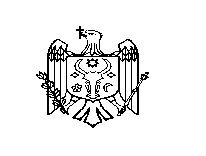 DECIZIE nr. ______din ______ august 2016Cu privire la atribuirea statutului juridic de executor secundar de buget (persoană juridică),unei instituţii de învățământ Aferent demersului direcţiei generale educație nr. 314 din 12.07.2016; În conformitate cu indicațiile Ministerului Finanțelor nr. 07118-164 din 28.06.2012 cu privire la particularitățile privind activitatea instituțiilor de învățământ primar și secundar general finanțate din bugetele unităților administrativ-teritoriale începând cu 01 ianuarie 2013, art. 21 alin. (6) al Codului Educației nr. 152 din 17.07.2014 și Legii nr. 397 – XVI din 16 octombrie 2013 privind finanțele publice locale;În baza art. 43 alin. (2) şi art. 46 din Legea nr. 436 – XVI din 28 decembrie 2006 privind administraţia publică locală, Consiliul raional Ştefan Vodă DECIDE:1.Se atribuie statut juridic de executori secundari de buget (persoană juridică) Gimnaziului „Ecaterina Malcoci” din satul Crocmaz din data de 01.01.2017.2. Directorul Gimnaziului „Ecaterina Malcoci” din satul Crocmaz, dl Andrei Formusatii, va asigura elaborarea Statutului instituției care va fi aprobat la ședința Consiliului profesoral, prezentat spre coordonare direcției generale educație și președintelui raionului și spre avizare Ministerului Educației și înregistrat la Ministerul Justiției până la data de 30.12.2016.3. Executarea prezentei decizii se atribuie dnei Raisa Burduja, şef, direcţia generală educație.4. Controlul executării prezentei decizii se atribuie dlui Vasile Gherman, vicepreşedintele raionului.5. Prezenta decizie se aduce la cunoştinţă:Oficiul teritorial Căuşeni al Cancelariei de Stat;Direcţiei generale educație;Direcţiei finanţe;Instituţiei de învăţământ nominalizate;Prin publicare pe pagina web și în Monitorul Oficial al Consiliului raional Ștefan Vodă;Preşedintele şedinţei					Secretarul Consiliului raional                                                                Ion ŢurcanREPUBLICA MOLDOVACONSILIUL RAIONAL ŞTEFAN VODĂ